Государственное учреждение - Отделение Пенсионного фонда Российской Федерации 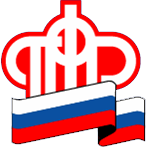 по Калининградской областиОтделение ПФР по Калининградской области ведет активную информационную работу в социальных сетяхКалининград, 10 февраля 2021 года. Сегодня общение в социальных сетях для большинства граждан стало таким же привычным как звонок по телефону. Более того, для многих это наиболее удобный способ коммуникации. Именно поэтому Отделение ПФР по Калининградской области ведет активную информационную работу в социальных сетях: «ВКонтакте», Facebook, Twitter , «Одноклассники»  и Instagram. На официальных страничках регионального ПФР можно прочесть самые актуальные новости об изменениях в пенсионном законодательстве, деятельности Отделения, а также получить консультации специалистов ПФР по интересующим вопросам.Стоит обратить внимание, что граждане через социальные сети смогут получить консультацию специалистов только по общим вопросам. Информация о персональных данных – состоянии индивидуального лицевого счета, трудовом стаже, отчисляемых работодателем страховых взносах и количестве пенсионных баллов – жители Янтарного края смогут узнать через личный кабинет гражданина на сайте ПФР pfr.gov.ru или назвав оператору кодовое слово-пароль, устанавливаемый гражданином для подтверждения своей личности при телефонной консультации. Подробная инструкция о том как установить кодовое слово.Все новости и пресс-релизы Отделения доступны в ленте новостей на официальных страницах Пенсионного фонда по Калининградской области в социальных сетях: Facebook,«ВКонтакте»,«Одноклассники», Twitter, Instagram.В случае возникновения вопросов, относящихся к компетенции Пенсионного фонда, можно также обращаться на единый номер для консультирования граждан 8 800 600 02 49.